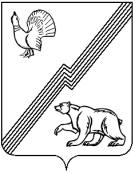 АДМИНИСТРАЦИЯ ГОРОДА ЮГОРСКАХанты-Мансийского автономного округа – Югры ПОСТАНОВЛЕНИЕот 29 декабря 2020 года                                                                                                               № 2006Об утверждении Порядка возмещениярасходов, связанных со служебнымикомандировками руководителей и работников муниципальных учрежденийВ соответствии со статьей 168 Трудового кодекса Российской Федерации, с целью определения единого порядка и размеров возмещения расходов, связанных со служебными командировками руководителей и работников муниципальных учреждений:1. Утвердить Порядок возмещения расходов, связанных со служебными командировками руководителей и работников муниципальных учреждений (приложение).2. Признать утратившими силу постановления администрации  города Югорска:- от 19.03.2015 № 1628 «О Порядке возмещения расходов, связанных со служебными командировками руководителей и работников муниципальных учреждений»;- от 17.09.2015 № 2982 «О внесении изменений в постановление администрации города Югорска от 19.03.2015 № 1628;- от 24.12.2015 № 3748 «О внесении изменений в постановление администрации города Югорска от 19.03.2015 № 1628; - от 28.12.2015 № 3868 «О внесении изменения в постановление администрации города Югорска от 19.03.2015 № 1628;  - от 03.11.2016 № 2688 «О внесении изменения в постановление администрации города Югорска от 19.03.2015 № 1628. 3. Опубликовать постановление в официальном печатном издании города Югорска и разместить на официальном сайте органов местного самоуправления  города Югорска.4. Настоящее постановление вступает в силу после его официального опубликования, но не ранее 01.01.2021.Глава города Югорска                                                                                                 А.В. БородкинПриложениек постановлениюадминистрации города Югорскаот 29 декабря 2020 года № 2006Порядок возмещения расходов, связанных со служебными командировками 
руководителей и работников муниципальных учреждений1. Настоящий Порядок устанавливает размеры возмещения расходов, связанных со служебными командировками, руководителям и работникам муниципальных учреждений (далее - Порядок, командировки) как на территории Российской Федерации, так и на территории иностранных государств.2. В командировки направляются руководители и работники (далее - работники), состоящие в трудовых отношениях с работодателем.3. Работники направляются в командировки на основании письменного решения работодателя на определенный срок для выполнения служебного поручения вне места постоянной работы. Поездка работника, направляемого в командировку на основании письменного решения работодателя в обособленное подразделение командирующей организации (представительство, филиал), находящееся вне места постоянной работы, также признается командировкой.Служебные поездки работников, постоянная работа которых осуществляется в пути или имеет разъездной характер, командировками не признаются.4. Срок командировки определяется работодателем с учетом объема, сложности и других особенностей служебного поручения.Днем выезда в командировку считается дата отправления поезда, самолета, автобуса или другого транспортного средства от места постоянной работы командированного, а днем приезда из командировки - дата прибытия указанного транспортного средства в место постоянной работы. При отправлении транспортного средства до 24 часов включительно днем отъезда в командировку считаются текущие сутки, а с 00 часов и позднее - последующие сутки.В случае если станция, пристань или аэропорт находятся за чертой населенного пункта, учитывается время, необходимое для проезда до станции, пристани или аэропорта.Аналогично определяется день приезда работника в место постоянной работы.Вопрос о явке работника на работу в день выезда в командировку и в день приезда из командировки решается по договоренности с работодателем.5. Оплата труда работника в случае привлечения его к работе в выходные или нерабочие праздничные дни производится в соответствии с трудовым законодательством Российской Федерации.6. Фактический срок пребывания работника в командировке определяется по проездным документам, представляемым работником по возвращении из командировки.В случае проезда работника на основании письменного решения работодателя к месту командирования и (или) обратно к месту работы на служебном транспорте, на транспорте, находящемся в собственности работника или в собственности третьих лиц (по доверенности), фактический срок пребывания в месте командирования указывается в служебной записке, которая представляется работником по возвращении из командировки работодателю с приложением документов, подтверждающих использование указанного транспорта для проезда к месту командирования и обратно (путевой лист, маршрутный лист, счета, квитанции, кассовые чеки и иные документы, подтверждающие маршрут следования транспорта).В случае отсутствия проездных документов фактический срок пребывания работника в командировке работник подтверждает документами по найму жилого помещения в месте командирования. При проживании в гостинице указанный срок пребывания подтверждается квитанцией (талоном) либо иным документом, подтверждающим заключение договора на оказание гостиничных услуг по месту командирования, содержащим сведения, предусмотренные Правилами предоставления гостиничных услуг в Российской Федерации, утвержденными постановлением Правительства Российской Федерации от 18.11.2020 № 1853 «Об утверждении Правил предоставления гостиничных услуг в Российской Федерации».При отсутствии проездных документов, документов по найму жилого помещения либо иных документов, подтверждающих заключение договора на оказание гостиничных услуг по месту командирования, в целях подтверждения фактического срока пребывания в месте командирования работником представляются служебная записка и (или) иной документ о фактическом сроке пребывания работника в командировке, содержащий подтверждение принимающей работника стороны (организации либо должностного лица) о сроке прибытия (убытия) работника к месту командирования (из места командировки).7. Средний заработок за период нахождения работника в командировке, а также за дни нахождения в пути, в том числе за время вынужденной остановки в пути, сохраняется за все дни работы по графику, установленному в командирующей организации.Работнику, работающему по совместительству, при командировании сохраняется средний заработок у того работодателя, который направил его в командировку. В случае направления такого работника в командировку одновременно по основной работе и работе, выполняемой на условиях совместительства, средний заработок сохраняется у обоих работодателей, а возмещаемые расходы по командировке распределяются между командирующими работодателями по соглашению между ними.8. Перед отъездом в командировку работнику выдается денежный аванс в пределах сумм, причитающихся на оплату проезда, расходов по найму жилого помещения, суточных, а также иных расходов.9. Командированному работнику возмещаются:- расходы по проезду к месту служебной командировки и обратно к постоянному месту работы;- расходы по найму жилого помещения;- дополнительные расходы, связанные с проживанием вне места постоянного жительства (суточные);- иные расходы, связанные со служебной командировкой, произведенные работником с разрешения или с ведома работодателя.10. Расходы по проезду к месту служебной командировки и обратно к месту постоянной работы (включая страховой взнос на обязательное личное страхование пассажиров на транспорте, оплату услуг по оформлению проездных документов, расходы на пользование в поездах постельными принадлежностями) - в размере фактических расходов, подтвержденных проездными документами, но не выше стоимости проезда:- воздушным транспортом - тариф проезда в салоне экономического класса категории «Э» и «Е»;- морским и речным транспортом - тариф проезда в четырехместной каюте с комплексным обслуживанием пассажиров;- железнодорожным транспортом - тариф проезда в вагоне повышенной комфортности, отнесенном к вагону экономического класса, с четырехместными купе категории «К» или в вагоне категории «С» с местами для сидения;- автомобильным транспортом - тариф проезда в автобусе общего типа.11. При отсутствии проездных документов, подтверждающих расходы по проезду к месту служебной командировки и обратно к месту постоянной работы, данные расходы возмещаются в размере, не превышающем минимальной стоимости проезда в соответствии с транспортной доступностью.12. Расходы по найму жилого помещения (кроме случая, когда направленному в служебную командировку работнику предоставляется бесплатное помещение) возмещаются в пределах фактических документально подтвержденных расходов, но не свыше 3 500 рублей в сутки, водителям муниципального казенного учреждения «Служба обеспечения органов местного самоуправления» не свыше 4 500 рублей в сутки, а руководителям учреждений не свыше 5 000 рублей в сутки.13. Расходы на выплату суточных устанавливаются в размере 300 рублей за каждый день нахождения в служебной командировке, для водителей муниципального казенного учреждения «Служба обеспечения органов местного самоуправления» в размере 500 рублей за каждый день нахождения в служебной командировке.Суточные командированному работнику выплачиваются за каждый день нахождения в командировке, включая выходные и праздничные дни, а также дни нахождения в пути, в том числе за время вынужденной остановки в пути, подтвержденные соответствующими документами.14. В случае командирования работника в такую местность, откуда он по условиям транспортного сообщения и характеру служебного задания имеет возможность ежедневно возвращаться к постоянному месту жительства - 100 рублей за каждый день нахождения в служебной командировке, для водителей муниципального казенного учреждения «Служба обеспечения органов местного самоуправления» в размере 500 рублей за каждый день нахождения в служебной командировке.Вопрос о целесообразности ежедневного возвращения работника из места командирования к постоянному месту жительства в каждом конкретном случае решается руководителем учреждения или уполномоченным им лицом с учетом расстояния, условий транспортного сообщения, характера выполняемого задания, а также необходимости создания работнику условий для отдыха.15. Расходы на телефонные переговоры во время командировки возмещаются работнику при наличии подтверждающих документов (счетов, квитанций с обязательным указанием номера телефона вызываемого абонента). Эти расходы должны быть подтверждены руководителем командированного работника как необходимые.16. Расходы по проезду к месту командировки на территории Российской Федерации и обратно к месту постоянной работы и по проезду из одного населенного пункта в другой, если работник командирован в несколько организаций, расположенных в разных населенных пунктах, включают расходы по проезду транспортом общего пользования соответственно к станции, пристани, аэропорту и от станции, пристани, аэропорта, если они находятся за чертой населенного пункта, при наличии документов (билетов), подтверждающих эти расходы, а также оплату услуг по оформлению проездных документов и предоставлению в поездах постельных принадлежностей.17. В случае вынужденной остановки в пути работнику возмещаются расходы по найму жилого помещения, подтвержденные соответствующими документами, в порядке и размерах, которые предусмотрены пунктом 12 настоящего Порядка.18. Расходы по бронированию и найму жилого помещения на территории Российской Федерации возмещаются работникам (кроме тех случаев, когда им предоставляется бесплатное жилое помещение) в соответствии с пунктом 12 настоящего Порядка.19. Направление работника в служебную командировку на территорию иностранных государств производится после предварительного согласования с главными распорядителями бюджетных средств (курирующей структурой администрации города Югорска и главой города Югорска).Размеры возмещения суточных при направлении работников за пределы территории Российской Федерации устанавливаются в размерах, равных утвержденным постановлением Правительства Российской Федерации от 26.12.2005 № 812 «О размере и порядке выплаты суточных в иностранной валюте и надбавок к суточным в иностранной валюте при служебных командировках на территории иностранных государств работников, заключивших трудовой договор о работе в федеральных государственных органах, работников государственных внебюджетных фондов Российской Федерации, федеральных государственных учреждений».20. При следовании работника с территории Российской Федерации дата пересечения государственной границы Российской Федерации включается в дни, за которые суточные выплачиваются в иностранной валюте, а при следовании на территорию Российской Федерации дата пересечения государственной границы Российской Федерации включается в дни, за которые суточные выплачиваются в рублях.Даты пересечения государственной границы Российской Федерации при следовании с территории Российской Федерации и на территорию Российской Федерации определяются по отметкам пограничных органов в паспорте.При направлении работника в командировку на территории двух или более иностранных государств суточные за день пересечения границы между государствами выплачиваются в иностранной валюте по нормам, установленным для государства, в которое направляется работник.21. При направлении работника в командировку на территории государств - участников Содружества Независимых Государств, с которыми заключены межправительственные соглашения, на основании которых в документах для въезда и выезда пограничными органами не делаются отметки о пересечении государственной границы, дата пересечения государственной границы Российской Федерации определяется по проездным документам (билетам).В случае вынужденной задержки в пути суточные за время задержки выплачиваются по решению работодателя при представлении документов, подтверждающих факт вынужденной задержки.22. Работнику, выехавшему в командировку на территорию иностранного государства и возвратившемуся на территорию Российской Федерации в тот же день, суточные в иностранной валюте выплачиваются в размере 50 процентов нормы расходов на выплату суточных, предусмотренных пунктом 19 настоящего Порядка, для командировок на территории иностранных государств.В случае если работник, направленный в служебную командировку на территорию иностранного государства, в период служебной командировки обеспечивается иностранной валютой на личные расходы за счет принимающей стороны, направляющая сторона выплату суточных в иностранной валюте не производит. Если принимающая сторона не выплачивает указанному работнику иностранную валюту на личные расходы, но предоставляет ему за свой счет питание, направляющая сторона выплачивает ему суточные в иностранной валюте в размере 30 процентов суточных. 23. Расходы по найму жилого помещения при направлении работников в командировки на территории иностранных государств, подтвержденные соответствующими документами, возмещаются в порядке и размерах, которые предусмотрены пунктом 12 настоящего Порядка.24. Работнику при направлении его в командировку на территорию иностранного государства дополнительно возмещаются:а) расходы на оформление заграничного паспорта, визы и других выездных документов;б) обязательные консульские и аэродромные сборы;в) сборы за право въезда или транзита автомобильного транспорта;г) расходы на оформление обязательной медицинской страховки;д) иные обязательные платежи и сборы.25. В случае пересылки работнику, находящемуся в командировке, по его просьбе заработной платы расходы по ее пересылке несет работодатель.26. За командированным работником сохраняется место работы и средний заработок на период командировки, в том числе и на время нахождения в пути.27. По возвращении из служебной командировки работник обязан в течение трех рабочих дней:- предоставить авансовый отчет об израсходованных суммах по установленной форме;- документы о найме жилого помещения;- документы по проезду, включая страховой взнос на обязательное личное страхование пассажиров на транспорте, оплату услуг по оформлению проездных документов, предоставлению в поездах постельных принадлежностей;- подтверждающие документы по иным расходам, связанным со служебной командировкой, и произведенным с разрешения руководителя или иного уполномоченного лица;- предоставить отчет о выполненной работе за период пребывания в служебной командировке.28. Работнику в случае его временной нетрудоспособности, удостоверенной в установленном порядке, возмещаются расходы по найму жилого помещения (кроме случаев, когда командированный работник находится на стационарном лечении) и выплачиваются суточные в течение всего времени, пока он не имеет возможности по состоянию здоровья приступить к выполнению возложенного на него служебного поручения или вернуться к месту постоянного жительства.За период временной нетрудоспособности работнику выплачивается пособие по временной нетрудоспособности в соответствии с законодательством Российской Федерации.29. Возмещение расходов, связанных со служебными командировками, производится в пределах ассигнований, предусмотренных на эти цели бюджетными сметами или планами финансово-хозяйственной деятельности муниципального учреждения на соответствующий финансовый год и средств от приносящей доход деятельности.